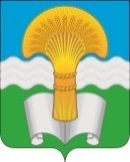 Администрация (исполнительно-распорядительный орган)муниципального района «Ферзиковский район»Калужской областиПОСТАНОВЛЕНИЕОт 01  июня 2018 года                                                                                                 № 317п. Ферзиково  О внесении изменений в постановление администрации (исполнительно-распорядительного органа) муниципального района «Ферзиковский район» от 17 октября 2014 года № 703 «Об утверждении муниципальной программы «Развитие культуры на территории муниципального района «Ферзиковский район»В соответствии с Федеральным законом от 06 октября 2003 года № 131-ФЗ «Об общих принципах организации местного самоуправления в Российской Федерации», статьёй 179 Бюджетного кодекса Российской Федерации, Постановлением администрации (исполнительно-распорядительного органа) муниципального района «Ферзиковский район» от 01 августа 2013 года №366 «Об утверждении порядка разработки, формирования и реализации муниципальных программ муниципального района «Ферзиковский район», Порядка проведения оценки эффективности реализации муниципальных программ муниципального района «Ферзиковский район» и во исполнения поручения Президента Российской  Федерации от 07.05.2017 года № Пр-912 администрация (исполнительно - распорядительный орган) муниципального района «Ферзиковский район»  ПОСТАНОВЛЯЕТ:1. Внести в постановление администрации (исполнительно-распорядительного органа) муниципального района «Ферзиковский район» от 17 октября 2014 года № 703 «Об утверждении муниципальной программы «Развитие культуры на территории муниципального района «Ферзиковский район» следующие изменения:1.1. Раздел 2.1. муниципальной программы «Развитие культуры на территории муниципального района «Ферзиковский район» «Сведения об индикаторах муниципальной программы их значения» изложить в новой редакции (приложение №1).1.2. Раздел 5 муниципальной программы «Развитие культуры на территории муниципального района «Ферзиковский район» «Перечень мероприятий муниципальной программы» изложить в новой редакции (приложение №2). 2. Настоящее постановление вступает в силу с момента его официального опубликования.Главы администрации муниципального района«Ферзиковский район»                                                                              А.А. СеряковПриложение № 1к постановлению администрации (исполнительно-распорядительного органа) муниципального района «Ферзиковский район» от  01   июня 2018 года № 3172.1. Сведения об индикаторах муниципальной программы «Развитие культуры на территории муниципального района «Ферзиковский район»»и их значенияУлучшение значений целевых показателей (индикаторов) в рамках реализации муниципальной программы предполагается за счет:повышения прозрачности и открытости деятельности учреждений  культуры;роста качества и эффективности  муниципального управления в сфере культуры;повышения мотивации работников культуры;внедрения современных информационных и инновационных технологий в сфере культуры;увеличения объемов бюджетного и внебюджетного финансирования  сферы культуры.Приложение № 2к постановлению администрации (исполнительно-распорядительного органа) муниципального района «Ферзиковский район» от  01   июня 2018 года № 3175. Перечень мероприятий муниципальной программы №п/пПоказатель(индикатор) (наименование) ЕдиницаизмеренияЗначения показателей (по годам)Значения показателей (по годам)Значения показателей (по годам)Значения показателей (по годам)Значения показателей (по годам)Значения показателей (по годам)Значения показателей (по годам)Значения показателей (по годам)№п/пПоказатель(индикатор) (наименование) Единицаизмерения2013 год2014 год (оценка)Реализации муниципальной программыРеализации муниципальной программыРеализации муниципальной программыРеализации муниципальной программыРеализации муниципальной программыРеализации муниципальной программы№п/пПоказатель(индикатор) (наименование) Единицаизмерения2013 год2014 год (оценка)20152016201720182019202012345678910111.Количество посещений гражданами культурно-досуговых учрежденийТыс. чел.42,743,343,944,545,045,245,746,02.Количество культурно-просветительских мероприятий, проведенных организациями культуры (из них  направленных на развитие традиционного народного художественного творчества и народных художественных промыслов)Единиц165516871719175217791796(3)1819 (5)1838(7)3.Число коллективов, участников межрегиональных, областных и муниципальных конкурсов и фестивалей в сфере культурыЕдиниц467891011124.Отношение среднемесячной заработной платы специалистов муниципальных учреждений культуры к среднемесячной заработной плате в экономике Калужской области  %49.258.268.780.3901001001005Отношение среднемесячной заработной платы педагогов муниципальных учреждений дополнительного образования детей к среднемесячной заработной плате учителей в Калужской области%758085901001001001006Количество посе-щений библиотек на одного жителя в годЕдиниц9101112101010107.Количество экземпляров новых поступлений в библиотечные фонды общедоступных библиотек на 1 тыс. человек населенияЭкземпляров80100120140145150	1501508.Количество библиографических записей муниципальных библиотекЕдиниц126612721278128412861288129012929.Охват детей дополнительным образованием в сфере культуры и искусстваЧеловек55729712618122224025010.Число детей, привлекаемых к участию в творческих мероприятиях в сфере культуры, от общего числа детейЧеловек820850870900950970990101011.Количество населения, участвующего в платных культурно-досуговых мероприятиях, проводимых муниципальными учреждениями культурыЧеловек1488171321642220222522302235224012.Число участников клубных формирований Человек1412141514191421116011621164116513.Число учреждений культуры, подключенных к сети «Интернет», в общем количестве учреждений культуры районаЕдиниц4814161820222414.Количество отремонтированных и благоустроенных  учреждений культуры и образования в сфере культуры.Единиц 3455667715.Количество приобретенных единиц современной аппаратуры, оборудования, музыкальных инструментов для учреждений культуры и образования в сфере культуры.Единиц 71015151717	1818№п/пНаименование мероприятияСроки реализацииУчастник программыИсточники финансированияСумма расходов, всего(тыс. руб.)в том числе по годам реализации программы:в том числе по годам реализации программы:в том числе по годам реализации программы:в том числе по годам реализации программы:в том числе по годам реализации программы:в том числе по годам реализации программы:№п/пНаименование мероприятияСроки реализацииУчастник программыИсточники финансированияСумма расходов, всего(тыс. руб.)2015201620172018201920201.Развитие общедоступных библиотек в муниципальном районе «Ферзиковский район»2015-2020МКУК «ЦБС»Бюджет МР «Ферзиковский район»Областной бюджет60494,31110,88832,779,67902,511,210182,91020,013426,810074,710074,71.1.Оказание муниципальной услуги по обеспечению прав граждан на библиотечное обслуживание в общедоступных библиотеках муниципального района «Ферзиковский район». Финансовое обеспечение деятельности муниципального казенного учреждения культуры  муниципального района «Ферзиковский район» «Централизованная библиотечная система» (далее - МКУК «ЦБС»)2015-2020МКУК «ЦБС»Бюджет МР «Ферзиковский район»9090,8855,0793,31917,42743,11391,01391,01.2.Мероприятия, направленные на повышение качества и расширение спектра библиотечных  услуг, развитие поддержки чтения. Проведение выставок, акций, конкурсов, презентаций, фестивалей, встреч с читателями.2015-2020МКУК «ЦБС»Бюджет МР «Ферзиковский район»420,020,0-100,0100,0100,0100,01.3.Методическое обеспечение деятельности  общедоступных библиотек и повышение профессионального уровня библиотечных работников. Проведение профессиональных конкурсов, обучений и семинаров.2015-2020МКУК «ЦБС»Бюджет МР «Ферзиковский район»409,910,0-99,91001001001.4. Комплектование фондов документов муниципальных библиотек района и подписка на периодические издания2015-2020МКУК «ЦБС»Бюджет МР «Ферзиковский район»3247,0602,0460,0475,0570,0570,0570,01.5.Мероприятия по обеспечению надлежащих организационно-технических условий для исполнения должностных обязанностей работников МКУК «ЦБС» и установления им оплаты труда в соответствии с действующим законодательством2015-2020МКУК «ЦБС»Бюджет МР «Ферзиковский район»47326,67345,76649,27590,69913,77913,77913,71.6Мероприятия по подключению общедоступных библиотек муниципальных образований к сети Интернет и развития системы библиотечного дела с учетом задачи расширения информационных технологий и оцифровки2015МКУК «ЦБС»Областной бюджет1110,879,611,21020,02.Сохранение и поддержка традиционной народной культуры и любительского творчества в муниципальных учреждениях культуры муниципального района «Ферзиковский район».2015-2020МКУК «КДО»Бюджет МР «Ферзиковский район»Бюджеты сельских поселенийСредства областного бюджета12582,092098,02898,51465,911447,01898,713805,5100,02236,714208,42798,52326,917545,72326,917545,72326,917545,72.1.Оказание муниципальной услуги муниципальным казенным учреждением культуры  муниципального района «Ферзиковский район» «Культурно-досуговое объединение» (далее - МКУК «КДО»)  по созданию условий для организации досуга и занятий народным творчеством населения. Финансовое обеспечение деятельности МКУК «КДО».2015-2020МКУК «КДО»Бюджет МР «Ферзиковский район»Бюджеты сельских поселенийСредства областного бюджета2296,223690,32898,5160,01669,3398,22509,3100,0385,04321,82798,5451,05063,3451,05063,3451,05063,32.2.Проведение и организация культурно-массовых мероприятий на территории муниципального района «Ферзиковский район», фестивалей, праздников, выставок, конкурсов, программ, спектаклей, акций, семинаров, поддержка клубов по интересам, народных коллективов иорганизация и проведение мероприятий, направленных на развитие традиционного народного художественного творчества и народных художественных промыслов2015-2020МКУК «КДО»МКУК «ЦБС»МКОУ ДО «Ферзиковская ДШИ»Бюджет МР «Ферзиковский район»Бюджеты сельских поселений2220,85362,9368,0984,9362,81790,2470,0613,5340,0658,1340,0658,1340,0658,12.3.Участие в областных, межрегиональных и муниципальных конкурсах, фестивалях, выставках произведений народного художественного творчества, обменных творческих акциях2015-2020МКУК «КДО»Бюджет МР «Ферзиковский район»Бюджеты сельских поселений610,0600,030,0---130,0-150,0200,0150,0200,0150,0200,02.4.Формирование перечня по утраченым народным промыслам на территории муниципального района «Ферзиковский район»2018-2020МКУК «КДО»МКУК «ЦБС»2.5.Мероприятия по обеспечению надлежащих организационно-технических условий для исполнения должностных обязанностей работников МКУК «КДО» и установления им оплаты труда в соответствии с действующим законодательством2015-2020МКУК «КДО»Бюджет МР «Ферзиковский район»Бюджеты сельских поселений7455,062444,8907,9 8792,81137,79506,01251,79273,11385,911624,31385,911624,31385,911624,3  3.Развитие дополнительного образования в сфере культуры и искусства в муниципальном районе «Ферзиковский район»2015-2020МКОУ ДО «Ферзиковская ДШИ»Бюджет МР «Ферзиковский районСредства областного бюджета32693,3660,73384,94609,0107,04933,9553,76588,56588,56588,53.1.Оказание муниципальной услуги по предоставлению дополнительного образования в сфере культуры и искусства  муниципальным казенным  образовательным учреждением дополнительного образования муниципального района «Ферзиковский район» «Ферзиковская школа искусств» (далее – МКОУ ДО «Ферзиковская ДШИ»). Финансовое обеспечение деятельности МКОУ ДО «Ферзиковская ДШИ».2015-2020МКОУ ДО «Ферзиковская ДШИ»Бюджет МР «Ферзиковский район»Средства областного бюджета2034,2660,7348,8338,2107,0317,6553,7343,2343,2343,23.2.Участие в межрегиональных, областных и муниципальных творческих конкурсах и фестивалях2015-2020МКОУ ДО «Ферзиковская ДШИ»Бюджет МР «Ферзиковский район»440,080,025,035,0100,0100,0100,03.3.Проведение мероприятий, праздников, выставок, акций, конкурсов, презентаций, семинаров, фестивалей, профессиональных конкурсов и др.2015-2020МКОУ ДО «Ферзиковская ДШИ»Бюджет МР «Ферзиковский район»275,5130,0--48,548,548,53.4.Мероприятия по обеспечению надлежащих организационно-технических условий для исполнения должностных обязанностей работников МКОУ ДО «Ферзиковская ДШИ» и установления им оплаты труда в соответствии с действующим законодательством2015-2020МКОУ ДО «Ферзиковская ДШИ»Бюджет МР «Ферзиковский район»29943,62826,14245,84581,36096,86096,86096,84.Ремонт, реконструкция, благоустройство территорий учреждений культуры и образования в сфере культуры, укрепление и развитие их материально-технической базы2015-2020МКУК «ЦБС»МКУК «КДО»МКОУ ДО «Ферзиковская ДШИ»Бюджет МР «Ферзиковский район» Бюджеты сельских поселений3063.15814.8128,5620,5380,21595,8554,41092,32000,0835,4-835,4-835,44.1.Реконструкции, ремонты и благоустройство территорий общедоступных библиотек на территории муниципального района «Ферзиковский район»2015-2020МКУК «ЦБС»Бюджет МР «Ферзиковский район» 1184,60380,2554,42000,0--4.2.Реконструкции, ремонты и благоустройство территорий культурно-досуговых учреждений на территории муниципального района «Ферзиковский район»2015-2020МКУК «КДО»Бюджеты сельских поселений4154,0155,5400,01092,3835,4835,4835,44.3.Приобретение специального оборудования (музыкальных инструментов, свето- и звуко-технического оборудования) для учреждений культуры2015-2020МКУК «КДО»Бюджеты сельских поселений1575,8380,01195,8-4.4.Приобретение сценических костюмов для учреждений культуры муниципального района2015-2020МКУК «КДО»Бюджеты сельских поселений70,070,0-4.5.Создание информационно-коммуникационной сети муниципальных учреждений культуры2015-2020МКУК «КДО»Бюджеты сельских поселений15,015,0-4.6.Модернизация библиотечно-информационного обслуживания. Внедрение новых информационно-коммуникационных технологий библиотечного обслуживания населения муниципального района2015-2020МКУК «ЦБС»Бюджет МР «Ферзиковский район»23,023,0-4.7.Приобретение специального оборудования (музыкальных инструментов, свето - и звуко-технического оборудования) для учреждения дополнительного образования в сфере культуры и искусства2015-2020МКОУ ДО «Ферзиковская ДШИ»Бюджет МР «Ферзиковский район»105,5105,5-5.Обеспечение реализации муниципальной  программы2015-2020Отдел развития социальной сферы администрации МР «Ферзиковский район»Бюджет МР «Ферзиковский район»Бюджеты сельских поселений15194,0    6845,51933,81069,12419,81099,12430,81094,12803,21194,42803,21194,42803,21194,4Средства областного бюджета46,246,2ИТОГО по программе2015-2020Бюджет МР «Ферзиковский район»Бюджеты сельских поселенийОбластной бюджет124026,7104758,34716,215745,813136,679,617210,216500,4218,220338,716394,84418,427145,419575,521793,319575,521793,319575,5